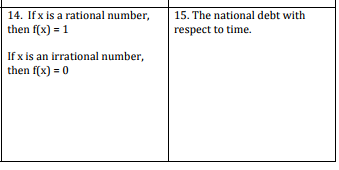 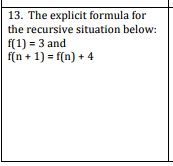 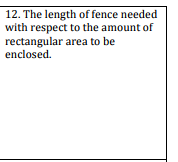 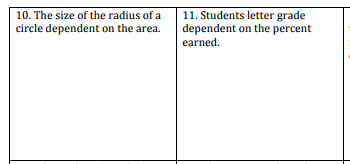 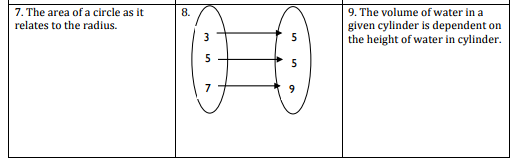 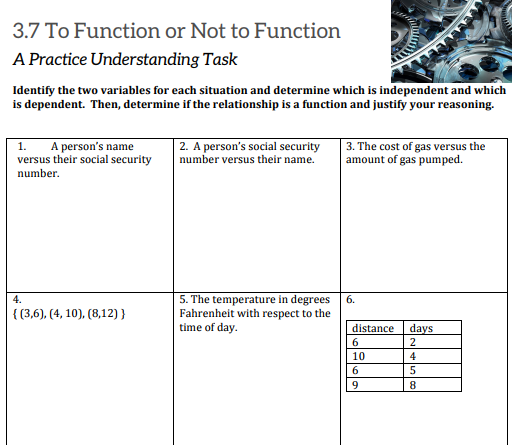 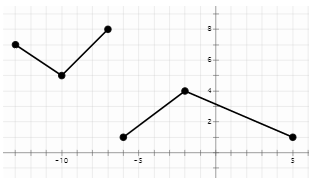 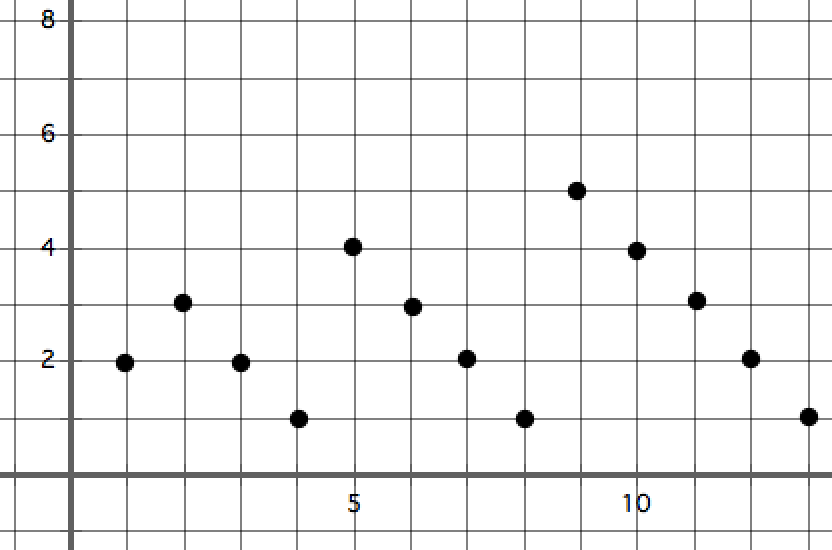 Continuous or discontinuous? 								Continuous or discontinuous? What is the domain (independent)?							 What is the domain (independent)?What is the range (dependent)? 									 											What is the range (dependent)? What is the relative max? 								 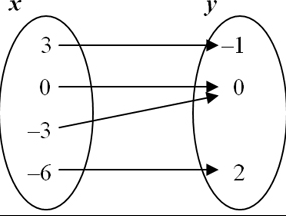 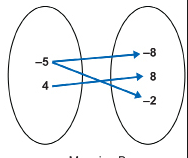 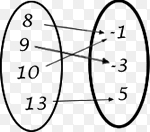 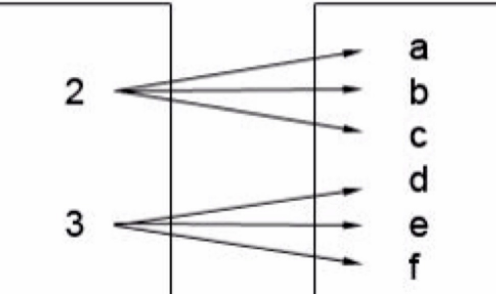 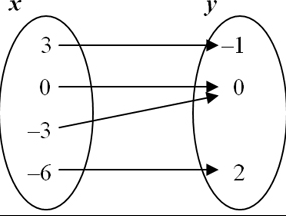 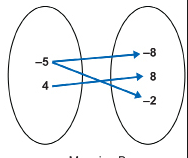 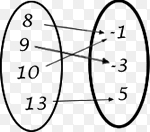 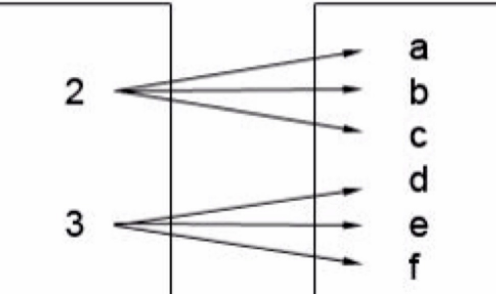 What is the relative min? Increasing intervals: 	Decreasing intervals: 